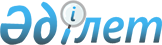 Об образовании избирательных участков
					
			Утративший силу
			
			
		
					Решение акима Курчумского района Восточно-Казахстанской области от 18 февраля 2011 года N 49. Зарегистрировано Управлением юстиции Курчумского района Департамента юстиции Восточно-Казахстанской области 10 марта 2011 года за N 5-14-122. Утратило силу в связи с окончанием срока применения решением акима Курчумского района от 16 июля 2011 года N 52

      Сноска. Утратило силу в связи с окончанием срока применения решением акима Курчумского района от 16.07.2011 N 52.      В соответствии со статьей 23 Конституционного Закона Республики Казахстан «О выборах в Республике Казахстан» № 2464 от 28 сентября 1995 года РЕШИЛ:



      1. Образовать избирательные участки по Курчумскому району согласно приложению.

      2. Решение № 62 от 21 июня 2007 года «Об образовании избирательных участков» отменить.

      3. Контроль за исполнением настоящего решения возложить на руководителя аппарата Бахтиярова К.Т.



      4. Настоящее решение вводится в действие по истечении десяти календарных дней после дня его первого официального опубликования.      Аким Курчумского района                   А. Сеитов

       Согласовано:      Председатель Курчумской

      районной территориальной

      избирательной комиссии                    А. Рахман

Приложение

утверждено решением акима

№ 49 от 18 февраля 2011 года Границы избирательных участков по Курчумскому району Восточный избирательный участок № 719      Центр: средняя школа № 1 имени Ю. Гагарина, село Курчум, улица Бауыржана Момышулы 101.

      В границах: восточная часть села Курчум, нечетная сторона улицы Малдыбаева от реки Курчум до улицы Абылайхана, нечетная сторона улицы Абылайхана от улицы Малдыбаева до улицы Билимбаева, нечетная сторона улицы Билимбаева от улицы Абылайхана до южной окраины села. Центральный избирательный участок № 720      Центр: Курчумская средняя школа-гимназия, село Курчум, улица Барак батыра 25.

      В границах: северо-западная часть села Курчум, четная сторона улицы Малдыбаева от реки Курчум до улицы Абылайхана, четная сторона улицы Абылайхана от улицы Малдыбаева до улицы Духовича, нечетная сторона улицы Духовича от улицы Абылайхана до улицы Барак батыра, улица Зангина полностью. Школьный избирательный участок № 721      Центр: здания отдела занятости и социальных программ, село Курчум, улица Ибежанова 76.

      В границах: юго-западная часть села Курчум, четная сторона улицы Билимбаева от южной окраины села до улицы Абылайхана, четная сторона улицы Абылайхана от улицы Билимбаева до улицы Ангышбаевой, улица Ангышбаева полностью. Западный избирательный участок № 722      Центр: средняя школа № 4 имени Н. Островского, село Курчум, улица Духовича 20.

      В границах: западная часть села Курчум, четная сторона улицы Духовича от улицы Абылайхана до улицы Барак батыра, улицы Пролетарская, Новая полностью. Дынгекский избирательный участок № 723      Центр: Курчумская средняя школа № 5, село Курчум, улица Токаева 31.

      В границах: улицы Молодежная, МТС, С. Токаева, Юбилейная, Кабанбая батыра, Павлодарская, Кокшетавская, Журбы, Бирлик, переулок Бауыржана Момышулы, нерестно-вырастное хозяйство полностью. Алгабасский избирательный участок № 724      Центр: Алгабасская средняя школа.

      В границах: село Алгабас. Топтерекский избирательный участок № 725      Центр: Топтерекская основная средняя школа.

      В границах: село Топтерек, крестьянское поселение Кабак. Куйганский избирательный участок № 726      Центр – Куйганская средняя школа.

      В границах: село Куйган. Кайындинский избирательный участок № 727      Центр: Кайындинская средняя школа.

      В границах: село Кайынды. Чердоякский избирательный участок № 728      Центр: частный дом.

      В границах: село Чердояк. Кайнарский избирательный участок № 729      Центр: Кайнарская основная средняя школа.

      В границах: село Кайнар. Карабулакский избирательный участок № 730      Центр: Карабулакская основная средняя школа.

      В границах: село Карабулак. Аксуатский избирательный участок № 731      Центр: Аксуатская средняя школа.

      В границах: село Аксуат. Жолнускауский избирательный участок № 732      Центр: Жолнускауская основная средняя школа.

      В границах: село Жолнускау. Аманатский избирательный участок № 733      Центр: Аманатская средняя школа.

      В границах: село Аманат. Бурабайский избирательный участок № 734      Центр: Бурабайская средняя школа.

      В границах: село Бурабай. Койтасский избирательный участок № 735      Центр: Койтасская средняя школа.

      В границах: село Койтас. Теректыбулакский избирательный участок № 736      Центр: Теректыбулакская средняя школа.

      В границах: село Теректыбулак. Тоскаинский избирательный участок № 737      Центр: школа в селе Тоскаин.

      В границах: село Тоскаин. Калгутинский избирательный участок № 738      Центр: Каратогайская средняя школа.

      В границах: село Каратогай, крестьянское поселение Енбек. Акчийский избирательный участок № 739      Центр: Акчийская основная средняя школа.

      В границах: село Акчий. Егиндыбулакский избирательный участок № 740      Центр: здание школы в селе Егиндыбулак.

      В границах: село Егиндыбулак. Жылтауский избирательный участок № 741      Центр: частный дом.

      В границах: село Жылтау. Сарыоленский избирательный участок № 742      Центр: Сарыоленская средняя школа.

      В границах: село Сарыолен, крестьянское поселение Амангельды. Барак батырский избирательный участок № 743      Центр: Барак батырская основная средняя школа.

      В границах: село Барак батыр. Бирликский избирательный участок № 744      Центр: Бирликская основная средняя школа.

      В границах: село Бирлик. Маралдинский избирательный участок № 746      Центр: Маралдинская средняя школа.

      В границах: село Маралды, крестьянское поселение Алтай. Ушбулакский избирательный участок № 747      Центр: Ушбулакская средняя школа.

      В границах: село Ушбулак, крестьянское поселение Сарытау. Кыстау-Курчумский избирательный участок № 748      Центр: Кыстау-Курчумская основная средняя школа.

      В границах: село Кыстау-Курчум. Теректинский избирательный участок № 749      Центр: Дом культуры, село Теректы, улица Крахмаля 62.

      В границах: улицы Заречная, Новосельская, Почтовая, Алтайэнерго, Тохтарова, Ауэзова, Крахмаля, Кудайбердиева, Асанова, Дауленова, Аблайхана, Смагулова, Арычная, Школьная, МТМ, Зеленая, Пионерская, Абая, Шокакова, Кукина, Жаксылыкова, Пограничная, Оекенова, Абедимова, Мая, Маркаколь Кеншары, Бокеева, Садовая села Теректы и крестьянское поселение Ашалы полностью. Теректинский избирательный участок № 1162      Центр: Теректинская ПТШ № 2, село Теректы улица Журбы 42.

      В границах: улицы Сейфуллина, Журбы, Балауса, Байзакова, Кабанбая, Малдыбаева, Сатпаева, Даутпаева, Лесная, Б. Момышулы села Теректы. Тентекский избирательный участок № 750      Центр: школа в селе Тентек.

      В границах: село Тентек. Карачиликский избирательный участок № 751      Центр: Карачиликская основная средняя школа.

      В границах: село Карачилик. Мойылдинский избирательный участок № 752      Центр: здание школы в селе Мойылды.

      В границах: село Мойылды. Акжайлауский избирательный участок № 753      Центр: Акжайлауская основная средняя школа.

      В границах: село Акжайлау. Каройский избирательный участок № 754      Центр: Каройская средняя школа.

      В границах: село Карой. Кайнарлинский избирательный участок № 755      Центр: Кайнарлинская основная средняя школа.

      В границах: село Кайнарлы. Былгары-Табытинский избирательный участок № 756      Центр: Былгары-Табытинская начальная школа.

      В границах: село Былгары-Табыты. Калжырский избирательный участок № 757      Центр: сельский клуб в селе Калжыр.

      В границах: село Калжыр. Право-Усть-Калжырский избирательный участок № 758      Центр: Право-Усть-Калжырский сельский клуб.

      В границах: село Право-Усть-Калжыр. Такырский избирательный участок № 759      Центр: Такырская основная средняя школа.

      В границах: село Такыр. Шенгельдинский избирательный участок № 760      Центр: Шенгельдинская основная средняя школа.

      В границах: село Шенгельды. Бурановский избирательный участок № 761      Центр: Гимназия имени К. Нургалиева.

      В границах: село Буран. Жиделинский избирательный участок № 762      Центр: Жиделинская основная средняя школа.

      В границах: село Жиделы. Игиликский избирательный участок № 763      Центр: Игиликская основная средняя школа.

      В границах: село Игилик. Жанааулский избирательный участок № 764      Центр: Жанааулская основная средняя школа.

      В границах: село Жанааул. Казахстанский избирательный участок № 765      Центр: Казахстанская основная средняя школа.

      В границах: село Казахстан. Акбулакский избирательный участок № 766      Центр: дом молодежи села Акбулак.

      В границах: село Акбулак. Майтерекский избирательный участок № 767      Центр: школа в селе Майтерек.

      В границах: село Майтерек. Терискей-Бокенбайский избирательный участок № 768      Центр: Терискей-Бокенбайская основная средняя школа.

      В границах: село Терискей-Бокенбай. Кунгей-Бокенбайский избирательный участок № 769      Центр: Кунгей-Бокенбайская основная средняя школа.

      В границах: село Кунгей-Бокенбай. Алтайский избирательный участок № 770      Центр: Алтайская основная средняя школа.

      В границах: село Алтай. Тоскаинский избирательный участок № 771      Центр: сельский клуб села Тоскаин.

      В границах: село Тоскаин. Балыктыбулакский избирательный участок № 772      Центр: Балыктыбулакский сельский фельдшерский пункт.

      В границах: село Балыктыбулак. Шанагатинский избирательный участок № 773      Центр: Шанагатинская основная средняя школа.

      В границах: село Шанагаты. Бугымуизский избирательный участок № 774      Центр: здание школы в селе Бугымуиз.

      В границах: село Бугымуиз. Урунхайский избирательный участок № 775      Центр: Урунхайская основная средняя школа.

      В границах: сел Урунхайка, Карагайлыбулак, крестьянское поселение Верхняя Еловка. Избирательный участок изолятора временного содержания № 1150      Центр: районный отдел внутренних дел, село Курчум, улица Новая 10.

      В границах: изолятор временного содержания село Курчум.      Закрытые избирательные участки, расположенные в воинских частях - № 776, 778, 779, 780, 781, 782.
					© 2012. РГП на ПХВ «Институт законодательства и правовой информации Республики Казахстан» Министерства юстиции Республики Казахстан
				